This document can be used for Science teachers to have students overtly self reflect on their competency levels of proficiency with respect to Communication , Creative and Critical Thinking, and Personal and Social Responsibility.This is a self-reflection, not a criteria sheet for Summative evaluation.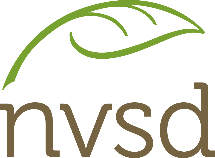 PERSONAL AND SOCIAL SELF-ASSESSMENT	NAME: __________________________________________Circle the level you are demonstrating in that competency and provide evidence in point form in the space provided in that box.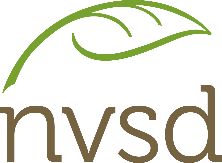 CREATIVE AND CRITICAL THINKING SELF-ASSESSMENTNAME:  _________________________________________Circle the level you are demonstrating in that competency and provide evidence in point form in the space provided in that box. COMMUNICATION SELF-ASSESSMENT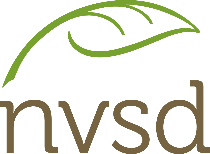 NAME:  _________________________________________Circle the level you are demonstrating in that competency and provide evidence in point form in the space provided in that box.BEGINNINGDEVELOPINGPROFICIENTEXTENDINGI can work with others for a specific purpose.I can share my ideas and try to connect them with others’ ideas. I can play a role in collectively monitoring the progress of the task or the group and adjust my contributions as needed. I can ask thought-provoking questions, integrate new information and various perspectives from others, and think critically about whose voices are missing.I can work with others for a specific purpose.I can plan with others and adjust our plan according to the group’s purpose.I can give, receive, and act on constructive feedback in support of our goals, and I can evaluate and revise plans with other group members.I can step outside of my comfort zone to develop working relationships with unfamiliar groups. I can make observations about my surroundings or about this issue.I can experience and interpret the local environment.I can contribute to care for self, others, community, and world through personal or collaborative approaches.I can demonstrate an awareness of assumptions and bias in my own work and secondary sources.I can identify a question to answer.I can seek patterns and connections in data.  I can express and reflect on a variety of experiences and perspectives of place. I can exercise a healthy, informed skepticism and use scientific knowledge and findings from their own investigations to evaluate claims in secondary sources.I can observe, measure, and record data.I can measure and control variables (dependent and independent) through fair tests. I can collaboratively plan a range of investigation types, including field work and experiments, 
to answer their questions or solve problems they have identified.I can consider social, ethical, and environmental implications of the findings from their own and others’ investigations.BEGINNINGDEVELOPINGPROFICIENTEXTENDINGI can make my ideas work or I can change what I am doing.I can look for new perspectives, new problems, or new approaches.I am willing to take significant risks in my thinking in order to generate lots of ideas. I can challenge assumptions and have deliberate strategies for getting new ideas.I can tell or show others something about my thinking. I generate new ideas as I pursue my interests. I consider more than one way to proceed and make choices based on my reasoning and what I am trying to do. I can offer detailed analysis, using specific terminology, of my progress, work, and goals. I can find some evidence and make judgments.I can use scientific understandings to identify relationships and draw conclusions.I use observation, experience, and imagination to draw conclusions, make judgments, and ask new questions. I can seek patterns and connections in data from my own investigations and secondary sources.I can get new ideas to create new things or solve straightforward problems. I build the skills I need to make my ideas work, and I usually succeed, even if it takes a few tries.I use my experiences with various steps and attempts to direct and improve my future work.I can reflect on investigation methods.I can identify possible sources of error and suggest improvements.I look for new perspectives, new problems, or new approaches. BEGINNINGDEVELOPINGPROFICIENTEXTENDINGI can talk and listen to people I know. I can contribute purposefully to discussions and conversations. In discussions and conversations, I am focused and can help to build and extend understanding. I can identify ways to change my communications to make them effective for different audiences. I can communicate for a purpose. I can consider my purpose when I am choosing a form and content. I can acquire the information I need for specific tasks (and for my own interests) and present it clearly.I can acquire, critically analyze, and integrate well-chosen information from a range of sources.I can gather the basic information I need and present it.I am an active listener – I can make connections and ask clarifying and extending questions when appropriate. I can communicate clearly about topics I know and understand well.I am an engaged listener; I can ask thought-provoking questions when appropriate and integrate new information. I can synthesize, deepen, and transform my own and others’ thinking. I can communicate ideas, findings, and solutions to some problems, and I am working on using scientific language and representations.I can communicate ideas, findings, and solutions to some problems, using scientific language and representations as much as possible.I can communicate ideas, findings, and solutions to problems, using scientific language, representations, and digital technologies as appropriate.I can communicate and elaborate on ideas, findings, and solutions to problems, using scientific language, representations, and digital technologies as appropriate.